Publicado en Madrid el 29/05/2023 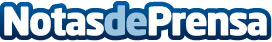 Ambiseint celebra su Convención de Primavera 2023La enseña ha reunido en Ibiza a los mejores franquiciados de la red en un evento de dos días en el que han tenido lugar distintas jornadas lúdico-formativasDatos de contacto:Sara Rodríguez910 222 678Nota de prensa publicada en: https://www.notasdeprensa.es/ambiseint-celebra-su-convencion-de-primavera Categorias: Franquicias Marketing Emprendedores http://www.notasdeprensa.es